	6.  Rohkeat ja pelottavat viikingit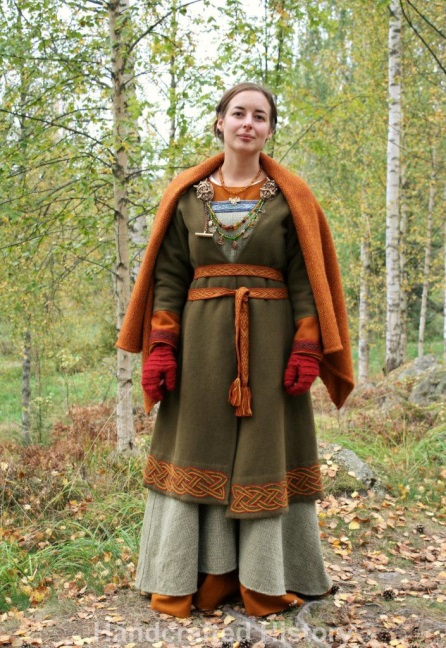 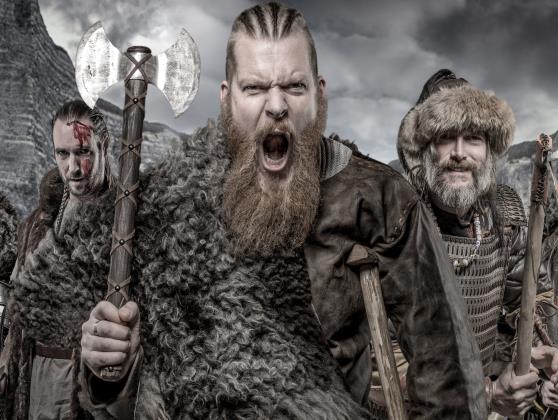 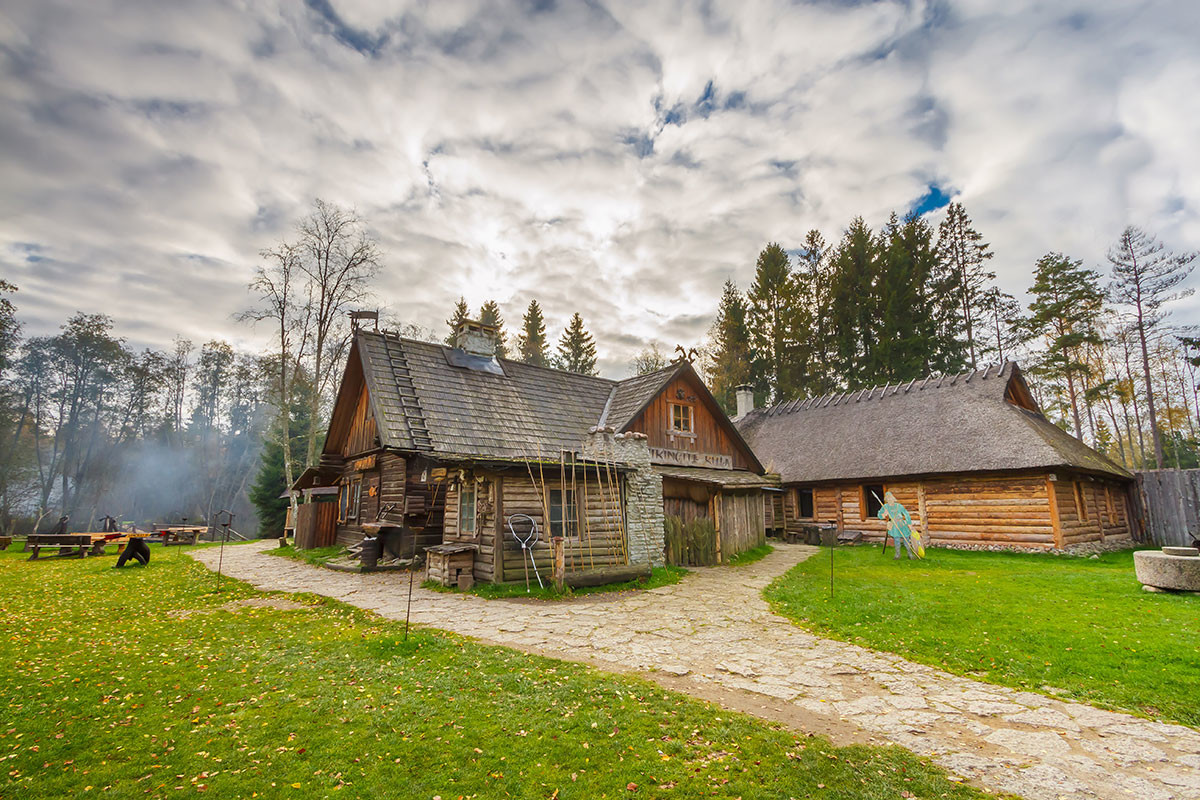 Viikingit olivat Pohjoinen kansa joita asui Ruotsin, Norjan ja Tanskan alueilla.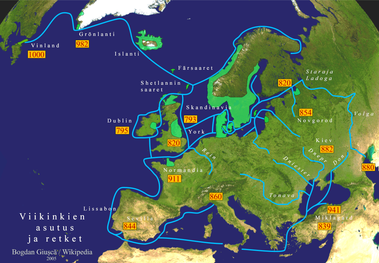 Selvitä netistä:https://rosala.fi/fi/vikingabyn/- Missä Rosalan Viikinkikylä sijaitsee?- Keitä siellä asuu?- Miksi arvelet että se on rakennettu?- Mistä materiaalista rakennukset on rakennettu?- Kerro kahdesta eri rakennuksesta vihkoosi.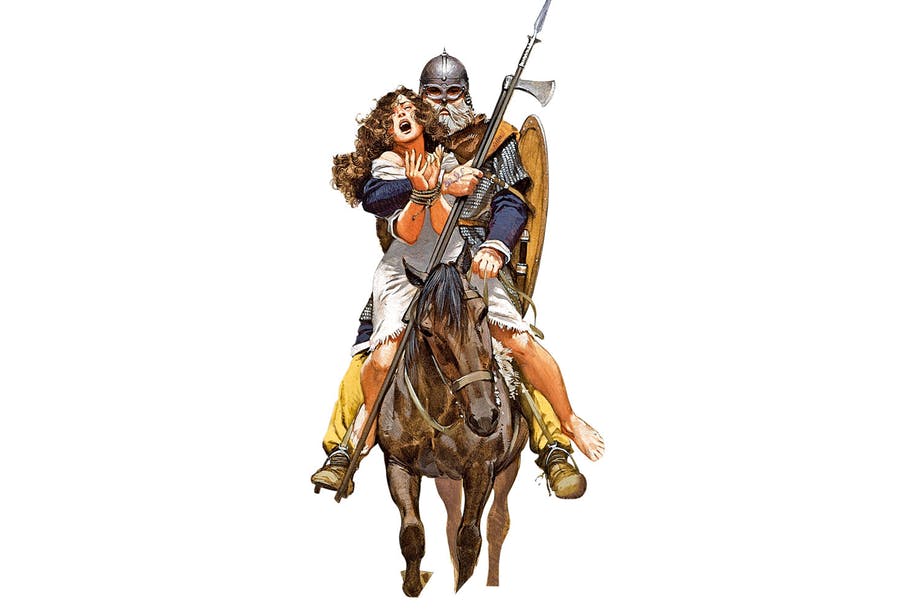 Selvitä kirjasta, edellisestä kartasta ja netistä vihkoosi:Mikä on Siirtokunta ja minne Viikingit perustivat niitä?Tee tk. s.20 t.1 ja s.21 t.4https://historianet.fi/sivilisaatiot/viikingitValitse yksi artikkeli jonka luet. Kirjoita vihkoosi artikkelista kaksi mielenkiintoista tai jännittävää asiaa.  Lue artikkeli ja pohdi miksi viikinkien laivat olivat nerokkaita ja tehtäväänsä sopivia. Kirjoita siitä vihkoosi.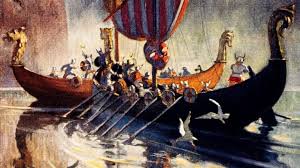 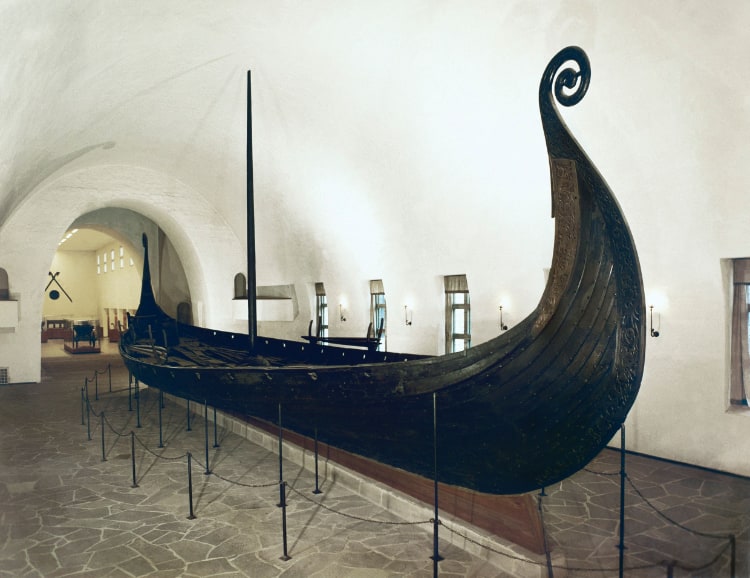 http://www.viikinkeja.tripod.com/viikinkilaivat.htmJos ehdit lue: https://historianet.fi/sivilisaatiot/viikingit/viikingeilla-oli-jumalia-joka-lahtoonMiten viikinkien uskomukset poikkesivat nykyisten pohjoismaalaisten kansojen uskontokäsityksistä?Taihttp://www.viikinkeja.tripod.com/aseistus.htmKerro lyhyesti viikinkien aseistaKotiin kappale 6. ja tk. s.21 t.2 ja 3